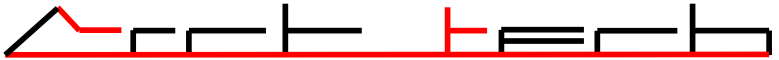          K Noskovně 148,  164 00  Praha 6                      IČO 159 39 006                                                                                                                       E-mail: xxxxxxxxxxxxx                      Mobil:    xxxxxxxxxxxxxxx  Příloha č. 3 ke smlouvě o dílo č. PK /564/2021             PRAŽSKÁ KONZERVATOŘNa Rejdišti 1Praha 1                                                                                                                     Praha, 31.3.2021Věc:         „Autorský dozor na stavbě „REKONSTRUKCE SALONKU A VELKÉHO SÁLU                  PÁLFFYOVSKÉHO  PALÁCE“                                                               PROHLÁŠENÍ                   Na výkonu autorského dozoru na výše uvedenou stavbu se bude rovněž podílet projektant Ing. Luděk Široký (malý podnik)  -  silnoproudé a slaboproudé rozvody, CCTV, EPS.	IČO:  138 69 728	DIČ:  CZ6409101171	Bydliště – sídlo podnikání: xxxxxxxxxxxxxxxxxxxxx	Zapsán v Živnostenském rejstříku OÚ Plzeň - sever                                                                                                                                    xxxxxxxxxxxxxxxxxxx                                                                                                                                        ved. ateliéru                    Registrace :   ŽO Praha 6 pod č.j. ŽO/0026208/92/Han/02 a č.j. 2429/ŽO/92/Ben    